[Αμοιβή][000 €]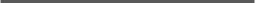 [Στοιχείο][Τοποθεσία]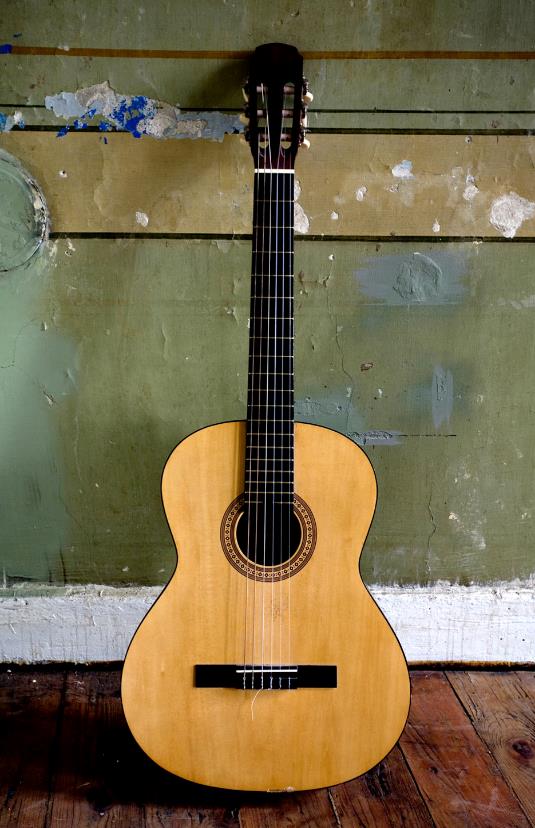 [Ξεκινήστε αμέσως][Εάν είστε έτοιμοι να γράψετε, απλώς επιλέξτε μια γραμμή κειμένου και αρχίστε να πληκτρολογείτε για να αντικαταστήσετε το κείμενο με το δικό σας.][Εξαιρετική εμφάνιση κάθε φορά][Για να αντικαταστήσετε τη φωτογραφία με τη δική σας, απλώς διαγράψτε την. Στη συνέχεια, στην καρτέλα "Εισαγωγή, επιλέξτε "Εικόνα".][Χρειάζεστε μια επικεφαλίδα; Στην "Κεντρική" καρτέλα, στη Συλλογή στυλ, πατήστε το στυλ επικεφαλίδας που επιθυμείτε. Για καλύτερα αποτελέσματα όταν επιλέγετε κείμενο για αντιγραφή ή επεξεργασία, μην συμπεριλαμβάνετε κενά διαστήματα στα δεξιά από τους χαρακτήρες της επιλογής σας.]